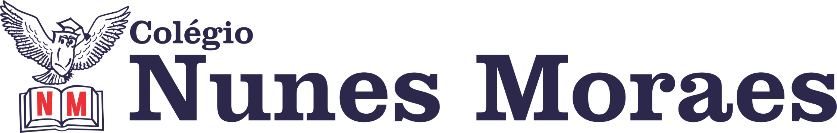 Caro/Cara  aluno/aluna,  seja bem-vindo/bem-vida  ao ano letivo 2021. Para maior aproveitamento do ano ensino remoto, - não se atrase para o início da aula;- mantenha a câmera do seu celular ligada; - faça as atividades solicitadas no tempo correto; - tire dúvidas. MUITO IMPORTANTE: Se você ainda não está no grupo de whatsapp da coordenação, ligue para a sede 2  - 3348 3365 e fale com Luis Menezes para ser incluído(a).►1ª AULA: 13h -13:55’  -  ÁLGEBRA  -  PROFESSOR BETOWER MORAIS      CAPÍTULO 1 - Progressão Aritmética I – Sequências numéricas e Lei de recorrênciaCap.1 – pág 3 a 5Acesse a aula online pelo link enviado para o whtsapp do grupo. Caso não consiga acessar a aula online, FALE COM A COORDENAÇÃO e assista à videoaula no link abaixo. Depois siga os passos indicados abaixo. https://www.youtube.com/watch?v=Wd5kymwFUMs Passo 2 – Após ver a vídeo aula, faça leitura das informações contidas em sua apostila nas páginas 3 e 4- Passo 3 – Após a leitura e compreensão das informações, resolva a questão 01 das atividades de sala  da página 5.- Passo 4 - Retire as dúvidas com seu professor através do WhatsApp durante o período de sua aula.►2ª AULA: 13:55’-14:50’   - FILO/SOCIO  -  PROFESSOR VICTOR QUINTELAFILOSOFIA - CAPÍTULO 1 -  FELICIDADE E FILOSOFIA NO PENSAMENTO ANTIGO Acesse o link para a aula online. Será enviado para o whatsapp do grupo. Caso não consiga acessar a aula online, FALE COM A COORDENAÇÃO e assista à videoaula no link abaixo. Depois leia as páginas indicadas no roteiro abaixo.  https://sastv.portalsas.com.br/#/channels/1/videos/6431Nesta primeira aula, faremos uma apresentação da disciplina de Filosofia e trabalharemos por completo o Cap. 01 (Felicidade e filosofia no pensamento antigo), dando ênfase aos seguintes tópicos:Aristóteles – Ética e vida contemplativa (págs. 07, 08 e 09)Filosofias Helenísticas: o ideal do sábio – Estoicismo, Epicurismo e Ceticismo (págs. 09 a 12)Exercício de casa: págs. 12, 13 e 14.►3ª AULA: 14:50’-15:45’ – INT. TEXTUAL – ALINE LANDIMCAPÍTULO 01-INTRODUÇÃO À ESTILÍSTICAAcesse o link para a aula online. Será enviado para o whatsapp do grupo. Caso não consiga acessar a aula online, FALE COM A COORDENAÇÃO e assista à videoaula no link abaixo. Depois leia as páginas indicadas no roteiro abaixo e faça as atividades solicitadas. Passo 01- Resolução das questões da sessão Para compreender, pág 02Passo 02- Correção das atividades das questões da sessão Para compreender, pág 02Passo 03- Iniciar a explicação do capítulo Passo 04- Iniciar a resolução das questões das Atividades para sala, pág 05►INTERVALO: 15:45’-16:10’    ►4ª AULA:   16:10’-17:05’ – BIOLOGIA 1 -   PROFESSOR GONZAGA MARTINSCAPÍTULO 1 - PRÉ-MENDELISMO E GENÉTICA MENDELIANA Acesse o link para a aula online. Será enviado para o whatsapp do grupo. Caso não consiga acessar a aula online, FALE COM A COORDENAÇÃO e assista à videoaula no link abaixo, realize a leitura da teoria proposta ao longo do capítulo (páginas 02 a 06)    e realize as atividades solicitadas. https://sastv.portalsas.com.br/#/channels/1/videos/6991 ►5ª AULA:   17:05’ – 18:00’  – LITERATURA – PROFESSORA JADNA HOLANDA  CAPÍTULO 1 : O CONTEXTO ARTÍSTICO DO INÍCIO DO SÉCULO XX.*Revisão sobre as escolas literárias Clássicas e ModernasAcesse a aula online pelo link: https://meet.google.com/cde-tfyp-hadCaso não consiga acessar a aula online, FALE COM A COORDENAÇÃO.  Realize a leitura do capítulo, anote suas dúvidas e fale com a professora na próxima aula. Atividade de casa: resolver questões 1, 3 e 5 pp. 11 e 12.